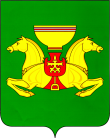 Об итогах реализации Муниципальнойпрограммы «Жилище на 2017-2020 годы» за 2020 годЗаслушав представленную информацию об итогах реализации Муниципальной программы «Жилище на 2017-2020 годы» за 2020 год, руководствуясь ст.ст. 35, 40 Устава муниципального образования Аскизский район, Администрация Аскизского района Республики Хакасия постановляет:1. Утвердить прилагаемый отчет о реализации Муниципальной  программы «Жилище на 2017-2020 годы» за 2020 год.2. Направить настоящее постановление для опубликования в редакцию газеты «Аскизский труженик» и разместить на официальном сайте Администрации Аскизского района Республики Хакасия в разделе «Муниципальные программы».Глава Администрации                                                                          А.В.Челтыгмашев                              Приложение                                                                   к постановлению Администрации                                                                                                Аскизского района Республики Хакасия                                                       от   17.02.2021        №102-пОТЧЕТ о реализации Муниципальной программы«Жилище на 2017-2020 годы» за 2020 год              В целях реализации государственной политики, направленной на оказание государственной поддержки  в решении жилищной проблемы молодых семей, в первую очередь многодетных, постановлением Правительства Республики Хакасия от 27.10.2010г. №555 утверждена государственная программа Республики Хакасия «Жилище (2016-2020 годы)».	   Администрацией Аскизского района Республики Хакасия утверждена Муниципальная программа «Жилище на 2017-2020 годы» (постановление от 29.12.2016г. № 1312-п).               В 2020 году из федерального бюджета, бюджета Республики Хакасия и бюджета МО Аскизский район РХ профинансированы мероприятия на  5441,40  тыс.рублей (при плане 5494,80 тыс.рублей).                В 2020 году на мероприятия подпрограммы «Обеспечение жильем  молодых семей»  были предусмотрены субсидии из федерального бюджета и республиканского бюджета Республики Хакасия в размере 1 872,00 тыс.рублей (фактическое освоение – 1 872,00 тыс.рублей), в бюджете Аскизского района предусмотрено финансирование в размере  250,00 тыс.рублей  (фактическое освоение – 250,00 тыс. рублей).	 В 2020 году на мероприятия подпрограммы «Свой дом» предусмотрены субсидии из республиканского бюджета Республики Хакасия в размере 1 826,4 тыс.рублей (фактическое освоение 1 773,50 тыс.рублей),  в бюджете Аскизского района предусмотрено финансирование в размере  1 546,40 тыс.рублей  (фактическое освоение – 1 545,90 тыс. рублей).               В 2020 году на мероприятия подпрограммы «Обеспечение льготной категории граждан, в том числе молодых семей, молодых специалистов  земельными участками» в бюджете Аскизского района финансирование не предусмотрено.               В 2020 году на мероприятия подпрограммы «Формирование современной комфортной городской среды»  финансирование не предусмотрено.Согласно методике проведения оценки эффективности реализации Муниципальной программы «Жилище на 2017-2020годы»Подпрограмма «Обеспечение жильем  молодых семей»:Оценка достижения планового значения целевого индикатора 1:О = =2  Уровень достигнутых значений целевых индикаторов по подпрограмме:Уо =  = 2Коэффициент  Финансового обеспечения подпрограммы:Иб =  = 1Оценка  эффективности реализации подпрограммы:Эп =  = 2 2.Подпрограмма «Свой дом»:Оценка достижения планового значения целевого индикатора 1:О = =1    Уровень достигнутых значений целевых индикаторов по подпрограмме:Уо =  = 1Коэффициент  Финансового обеспечения подпрограммы:Иб =  = 0,98 Оценка  эффективности реализации подпрограммы:Эп =  = 1,02Эффективность реализации программы  высокая.Отчетоб оценке эффективности реализации  Муниципальной программы «Жилище на 2017-2020 годы» за  2020 годПредложения по дальнейшей реализации программы: продлить срок  действия Муниципальной программы «Жилище на 2017-2020 годы» на 2021- 2026 годы.РОССИЙСКАЯ  ФЕДЕРАЦИЯАДМИНИСТРАЦИЯАСКИЗСКОГО  РАЙОНА РЕСПУБЛИКИ  ХАКАСИЯРОССИЙСКАЯ  ФЕДЕРАЦИЯАДМИНИСТРАЦИЯАСКИЗСКОГО  РАЙОНА РЕСПУБЛИКИ  ХАКАСИЯРОССИЯ  ФЕДЕРАЦИЯЗЫ ХАКАС РЕСПУБЛИКАЗЫНЫНАСХЫС  АЙМАFЫНЫНУСТАF-ПАСТААРОССИЯ  ФЕДЕРАЦИЯЗЫ ХАКАС РЕСПУБЛИКАЗЫНЫНАСХЫС  АЙМАFЫНЫНУСТАF-ПАСТААПОСТАНОВЛЕНИЕПОСТАНОВЛЕНИЕПОСТАНОВЛЕНИЕот 17.02.2021с.Аскизс.Аскизс.Аскиз            № 102-п             Целью программы  является обеспечение жителей Аскизского района, в том числе молодых семей доступным жильем и благоустройство территорий населенных пунктов.             Цель достигается при выполнении следующих мероприятий:- создание условий для привлечения молодыми семьями собственных средств, дополнительных финансовых средств кредитных и других организаций, предоставляющих жилищные кредиты и займы, в том числе ипотечные, для приобретения жилья экономкласса или строительства жилого дома экономкласса;- разработка, изменение и утверждение документов территориального планирования, генеральных планов, документации по планировке территорий муниципальных образований поселений Аскизского района;- предоставление земельных участков льготной категории граждан, в том числе молодых семей, молодых специалистов» для индивидуального жилищного строительства;-  благоустройство дворовых территорий многоквартирных домов, территорий общего пользования и мест массового отдыха городских и сельских поселений.Целевое назначение средств субсидииРазмер софинансирования за счет районного бюджета (тыс.руб.)Размер субсидии из федерального и республиканского бюджета (тыс.руб.)1Предоставление социальной выплаты молодым семьям на приобретение жилья экономкласса250,001872,0022.1.Описание границ  населенных пунктов и внесение соответствующих сведений в ЕГРН2.2. Выполнение инженерных изысканий, проектных работ для строительства , реконструкции и ремонта объектов муниципальной собственности МО Аскизский район РХ1 545,901 773,50ИТОГО1 795,903 645,50п/пНаименование показателейЕд. изм.Фактическое значение показателей за год, предшествующий отчетномуПлановое значение показателей на 2020 годФактическое значение показателей за 2020 годПричиныотклонений фактических значений показателей от плановых1234567объемы финансированиятыс.   руб.6 528,135494,805441,40Подпрограмма «Обеспечение жильем молодых семей»объемы финансированиятыс.    руб861,282122,002122,00Мероприятие 1Предоставление молодым семьям-участникам подпрограммы социальных выплат на приобетение жилья экономкласса или строительство жилого дома экономкласса, всеготыс.   руб861,282122,002122,00целевой индикатор  1Количество молодых семей, улучшивших жилищные условия мол. семья,  ед.224Значение оценки эффективности реализации подпрограммы (заполняются 4 и 6 столбцы)1,01 2,00Подпрограмма «Свой дом»объемы финансированиятыс.руб.5666,853372,803319,40Мероприятие  1Обеспечение МО поселений документами территориального планированиятыс.руб.5666,853372,803319,40целевой индикатор  1Обеспеченность МО поселений Аскизского района актуализированными документами территориального планирования и правилами землепользования и застройки%100100100Значение оценки эффективности реализации подпрограммы (заполняются 4 и 6 столбцы)1,011,02